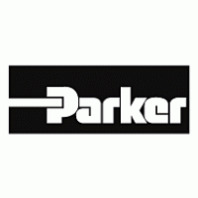 Programa de estágio Parker 2024Requisitos- Cursando superior em Administração, Gestão Comercial, Gestão em Vendas, Gestão de Processos ou diversas Engenharias;- Previsão de formação a partir de dezembro de 2025;- Residir em São José dos Campos - SP, São Paulo - SP e Cachoeirinha - RS; - Inscrições até: 15/11/2023- Link para inscrição: https://vagas.bettha.com/estagioparker/Benefícios- Day off no dia do aniversário;- Refeição no local;- Transporte;- Assistência médica;- Assistência odontológica;- Seguro de vida;- Voluntariado;- Programa de saúde e bem-estar com Gympass;- Kit natalino;- Recesso remunerado;- Plataforma de desenvolvimento pessoal;- Possibilidade de efetivação (possível se candidatar no Programa de Recrutamento Interno após 6 meses).